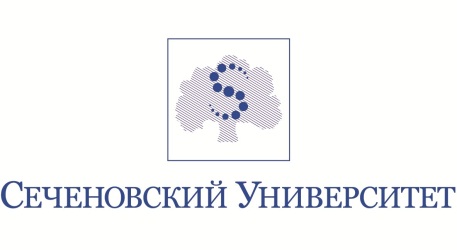  Сеченовский Университет объявляет набор на обучение по программам среднего общего образования в 10 классы.Обучение ведется на бюджетной и договорной основе.Количество бюджетных мест – 200!Результаты вступительного тестирования в рамках проекта «Медицинский класс в московской школе» УЧИТЫВАЮТСЯ!!! Регистрация продлена до 30.06.2017 года включительно!РЕГИСТРАЦИЯ